Øvelse 1: Hvem er det mest taknemmelige 
menneske, du kender?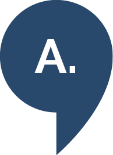 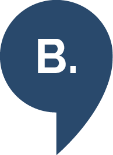 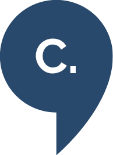 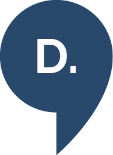 Opsamling: Snak med din gruppe om, hvad I har svaret.Øvelse 2: Skriv tre gode ting ned fra ugen, som du er taknemmelig for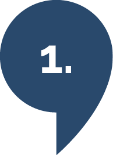 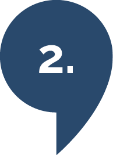 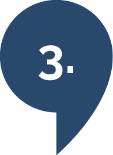 Opsamling: Snak med din gruppe om, hvad I har svaret. Hjemmeopgave 1: Skriv tre gode ting ned fra ugenNæste gang skal I snakke om, hvad I har skrevet. Skriv derfor noget, du er klar til at dele med dine klassekammerater.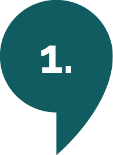 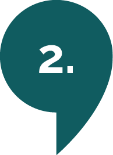 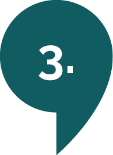 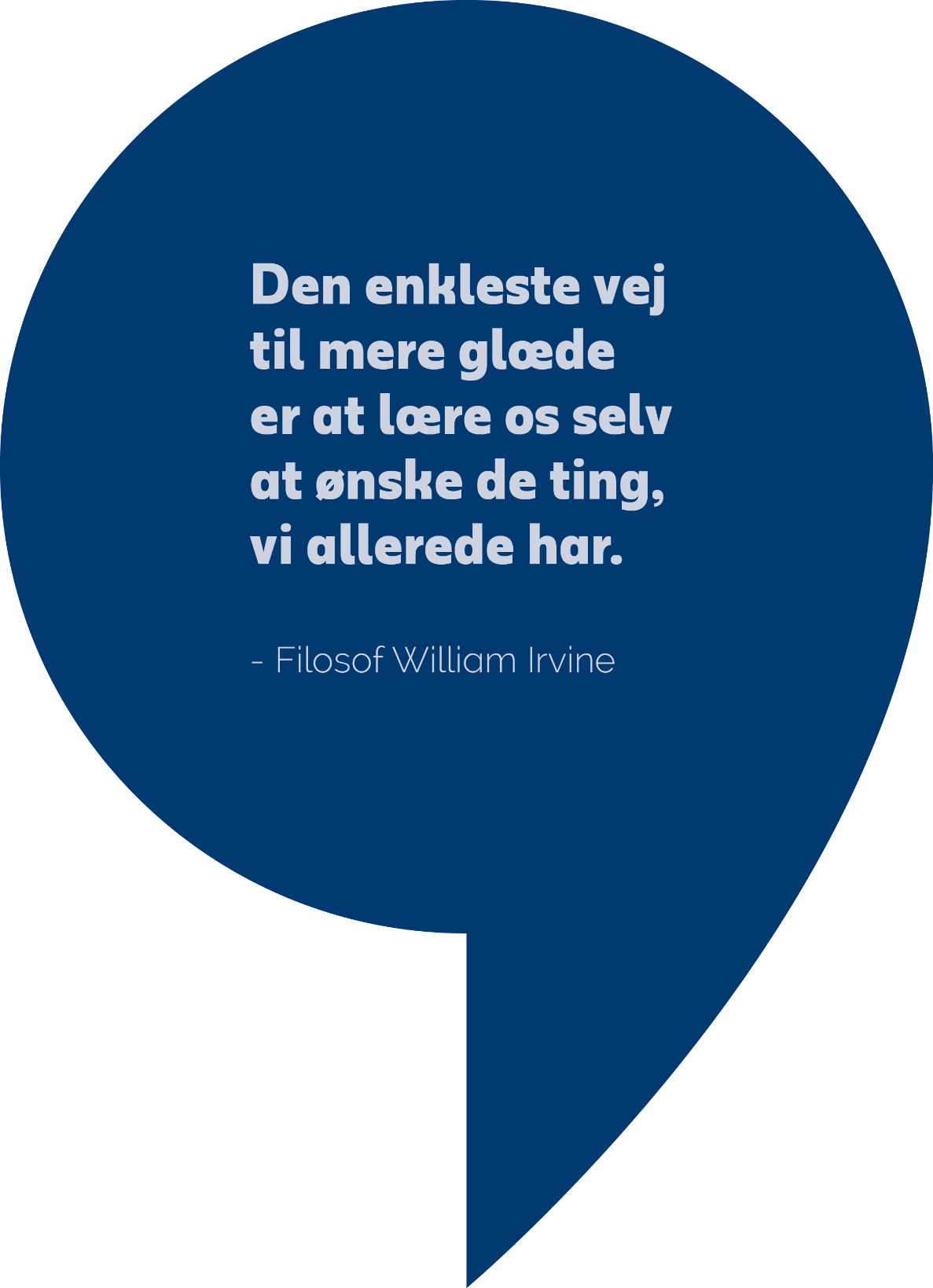 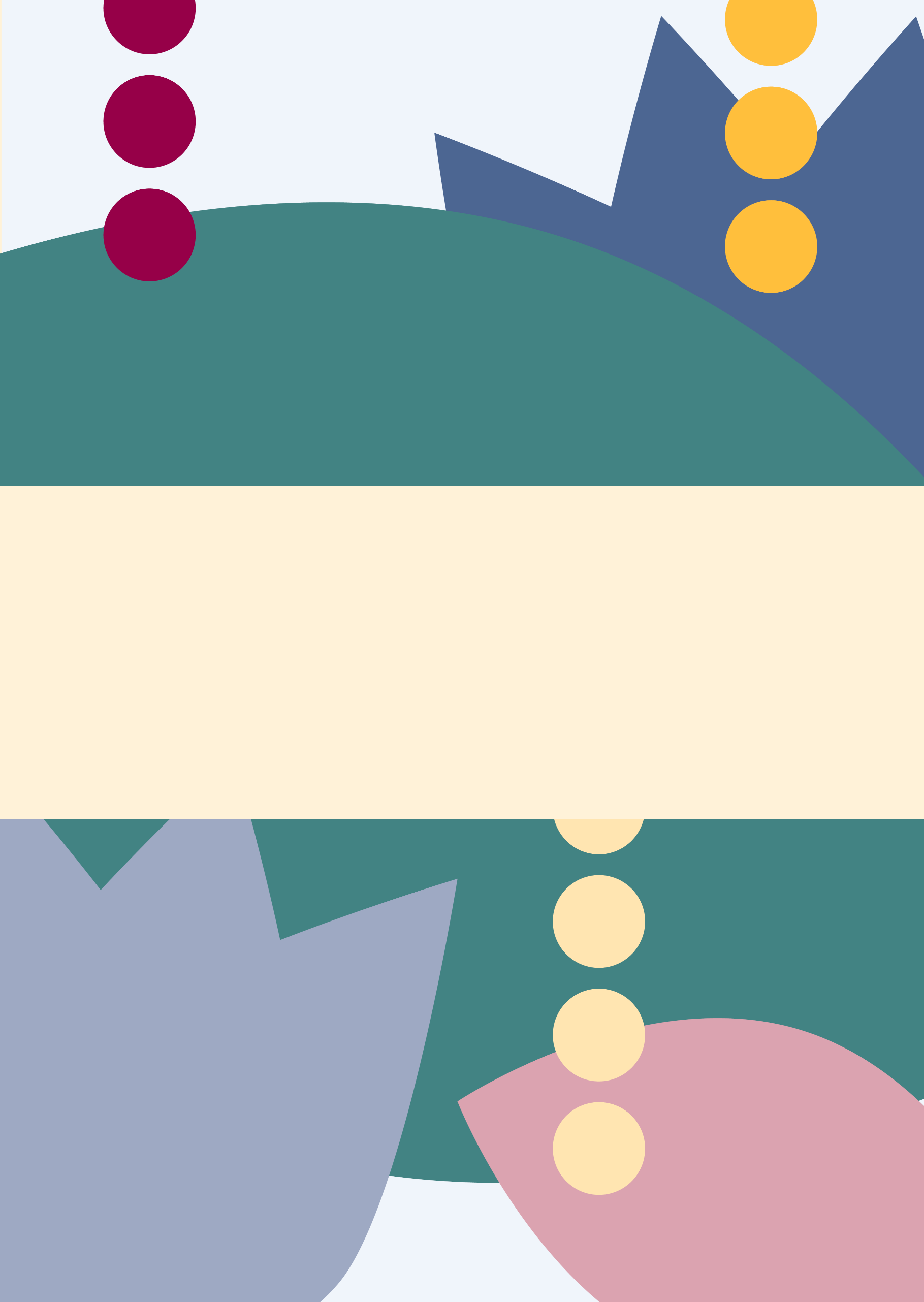 Øvelse 3: Læg mærke til goder, du tager for give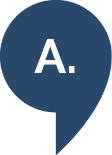 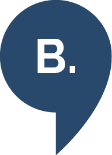 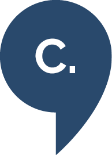 Opsamling: Snak med din gruppe om, hvad I har svaret.Øvelse 4: Prøv ‘Hvad nu hvis’-metoden til mere glædeOpsamling: Snak med din gruppe om, hvad I har svaret.Øvelse 5: Skriv en hyldest til hverdagenSkriv 10 sætninger med ting, du sætter pris på i din hverdag.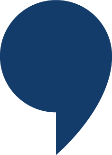 Opsamling: Snak med din gruppe om, hvad I har svaret.Hjemmeopgave 2: Skriv tre gode ting ned fra ugenNæste gang skal I snakke om, hvad I har skrevet. Skriv derfor noget, du er klar til at dele med dine klassekammerater.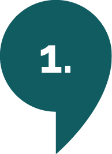 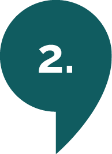 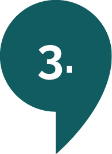 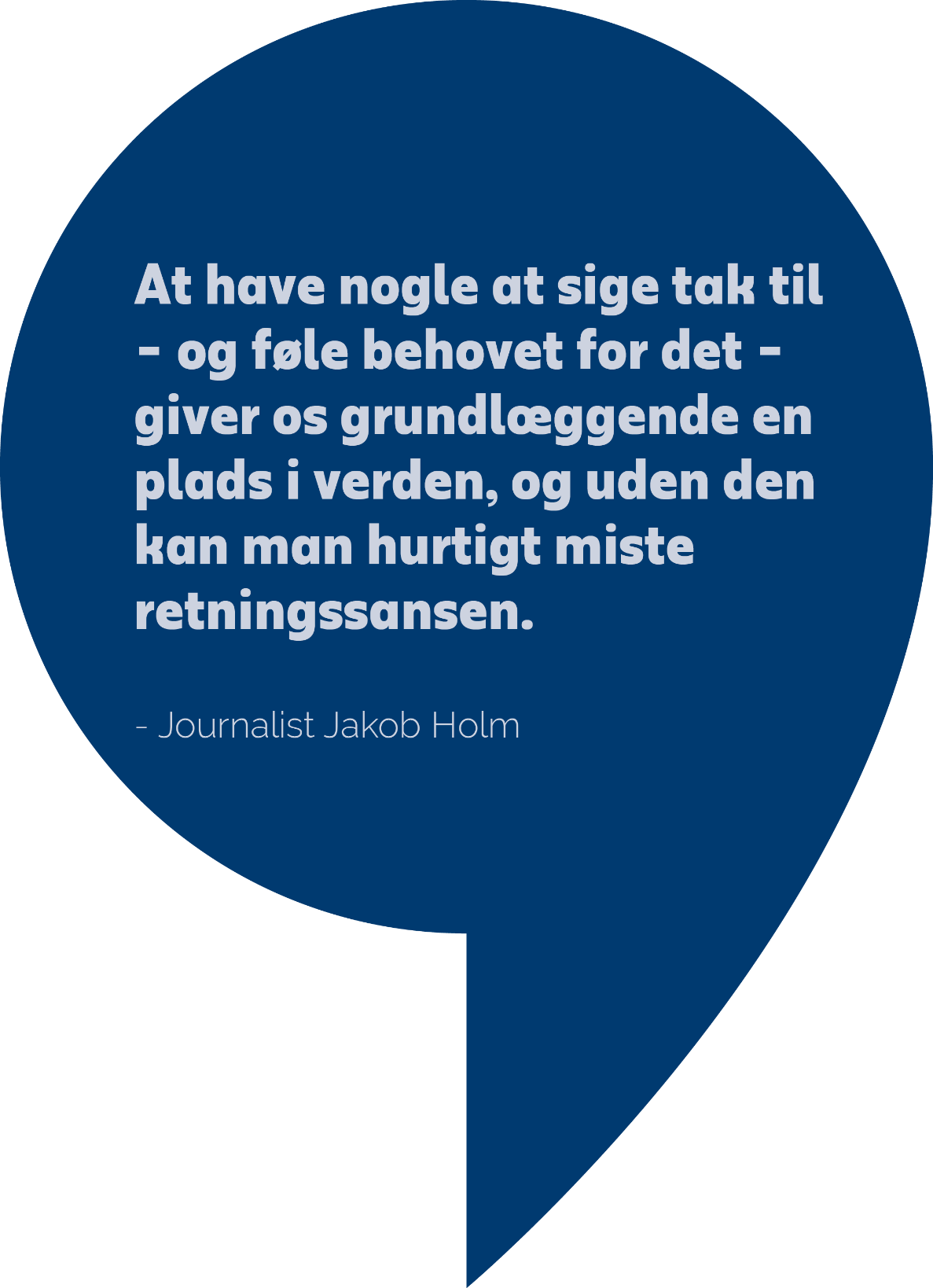 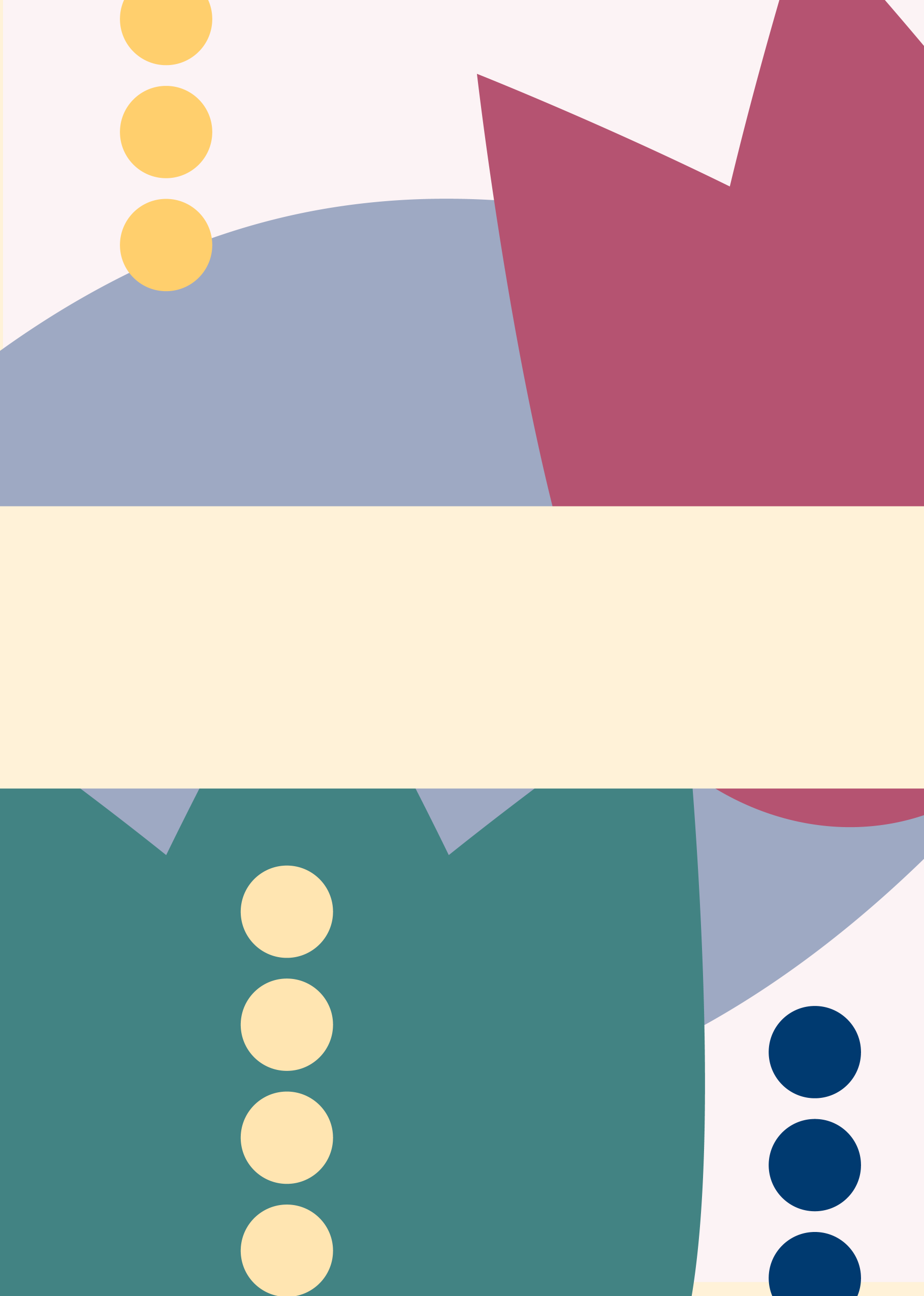 Øvelse 6: Hvad afholder dig fra at vise din taknemmelighed?Sæt kryds ved den barriere, der fylder mest for dig.Opsamling: Snak med din gruppe om, hvad I har svaret.Øvelse 7: Skriv et taknemmelighedsbrev, og spred glæde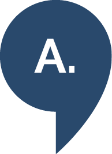 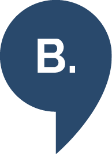 Øvelse 8: Kom på 10 andre måder at vise taknemmelighed påFærdiggør sammen med din gruppe så mange sætninger som muligt på fem minutter.Hjemmeopgave 3: Skriv tre gode ting ned fra ugenNæste gang skal I snakke om, hvad I har skrevet. Skriv derfor noget, du er klar til at dele med dine klassekammerater.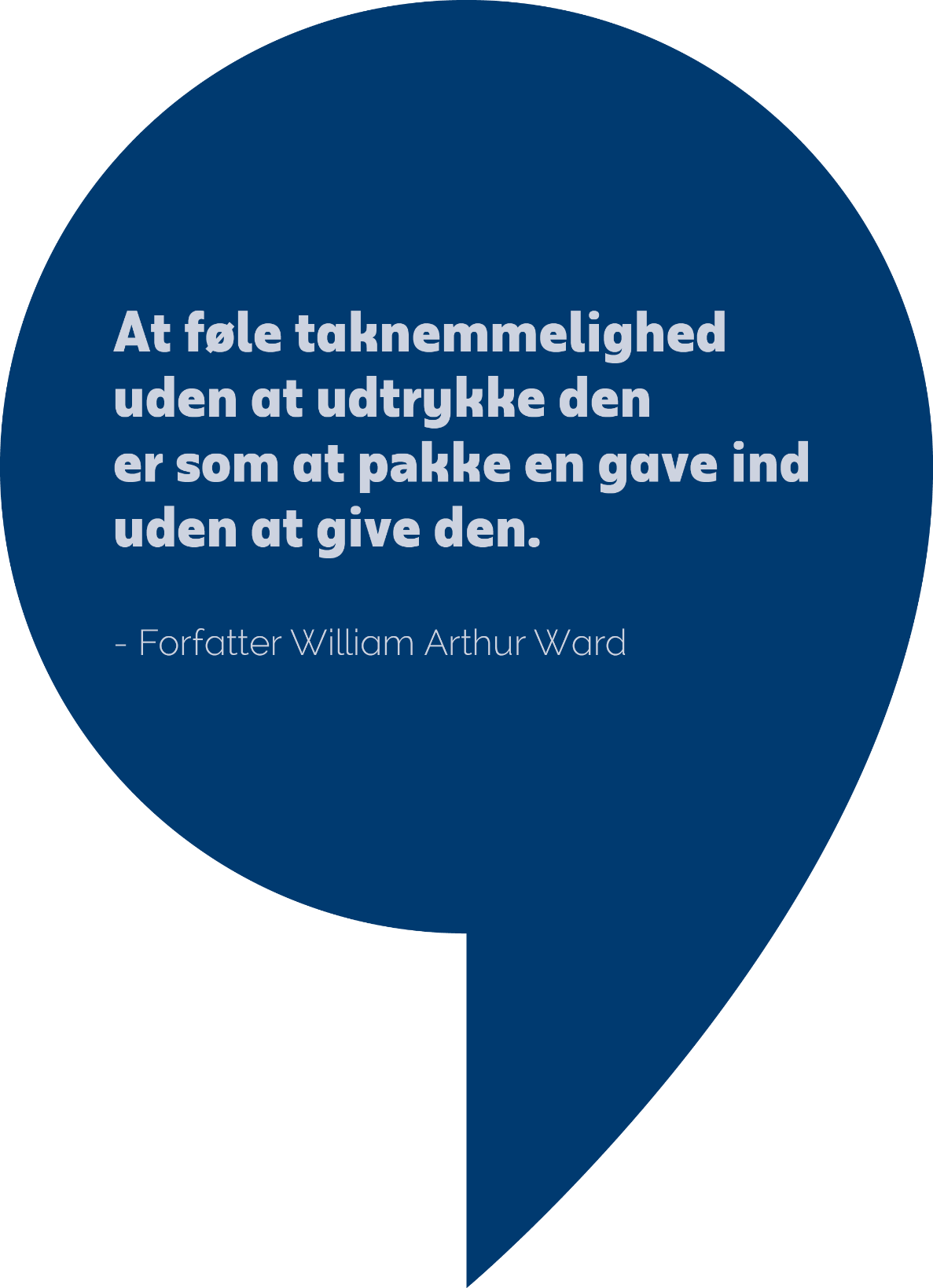 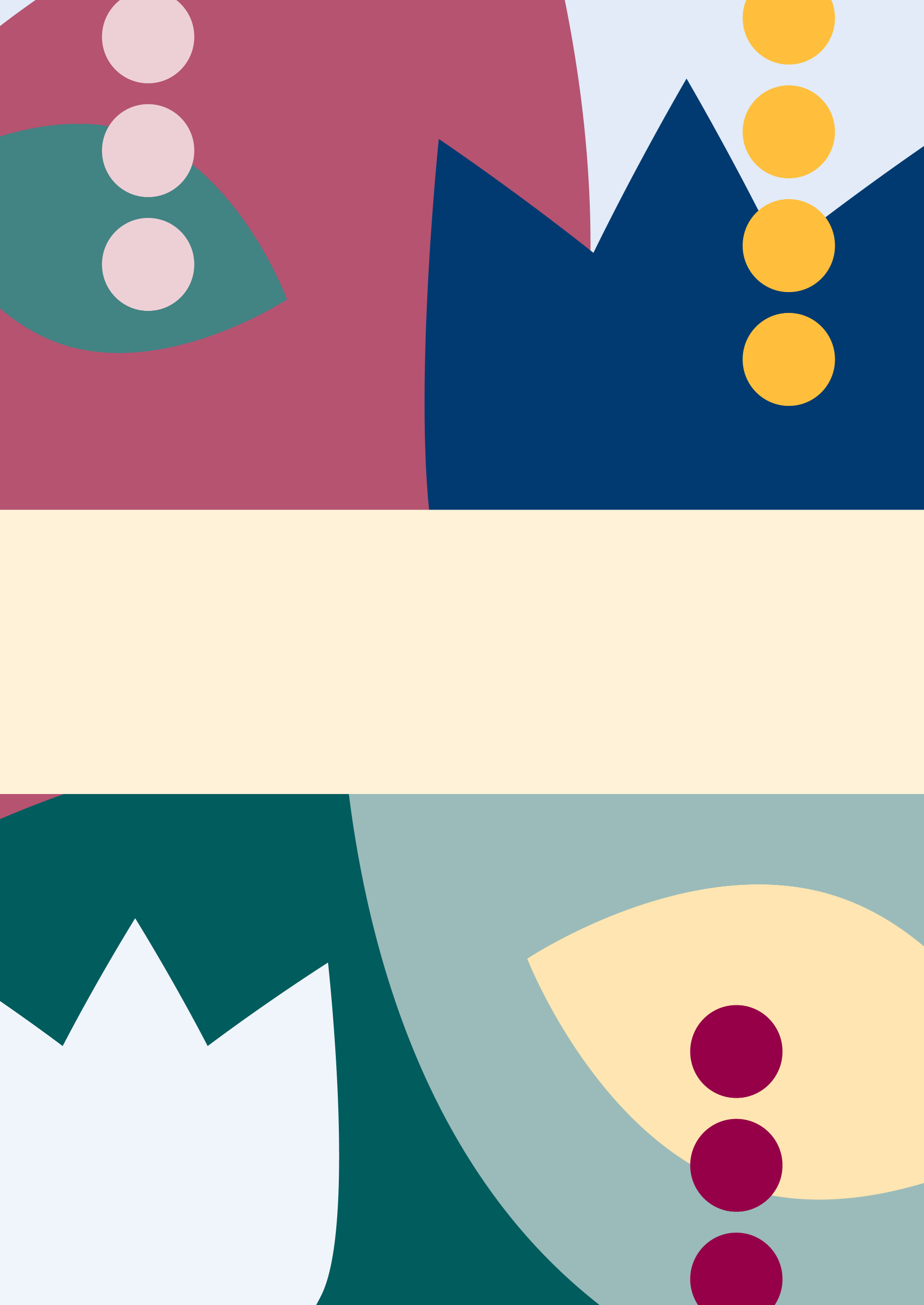 Øvelse 9: Er vi nogle brokkehoveder?Øvelse 10: Find på grunde til at være taknemmelig for at bo i DanmarkFærdiggør sammen med din gruppe så mange sætninger som muligt på fem minutter.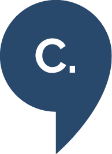 Øvelse 11: Forestil dig, at værdifulde goder forsvandt med et trylleslagØvelse 12: Indstil en person eller gruppe til månedens Taknemli’-tulipanEr I enige om, hvem I vil indstille, så skriver I sammen. Ellers deler I jer bare op i mindre grupper.Har I lyst, kan I efter timen sende jeres indstilling til os på Taknemli.dk/Tulipanen.Hjemmeopgave 4: Skriv tre gode ting ned fra ugenNæste gang skal I snakke om, hvad I har skrevet. Skriv derfor noget, du er klar til at dele med dine klassekammerater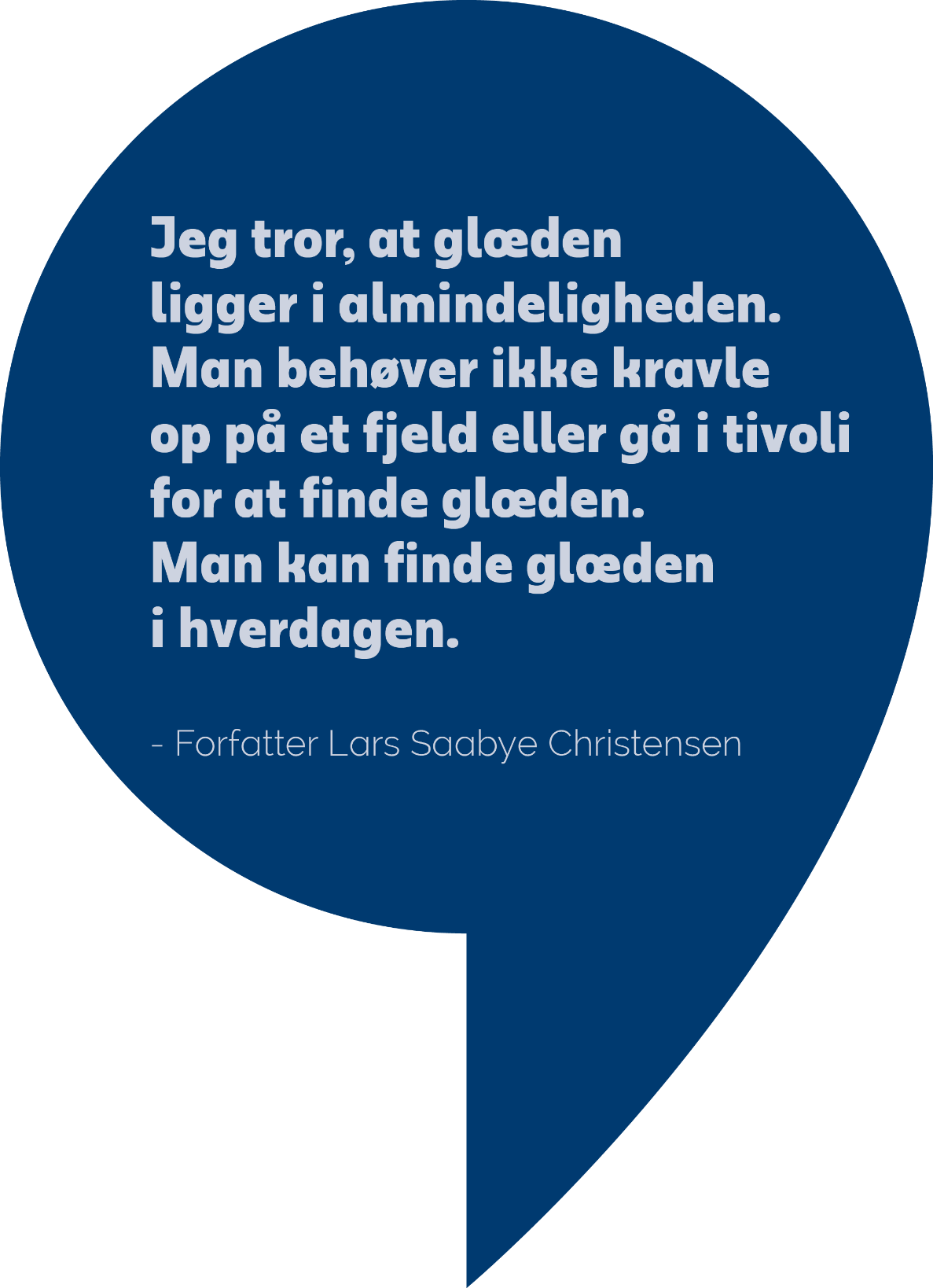 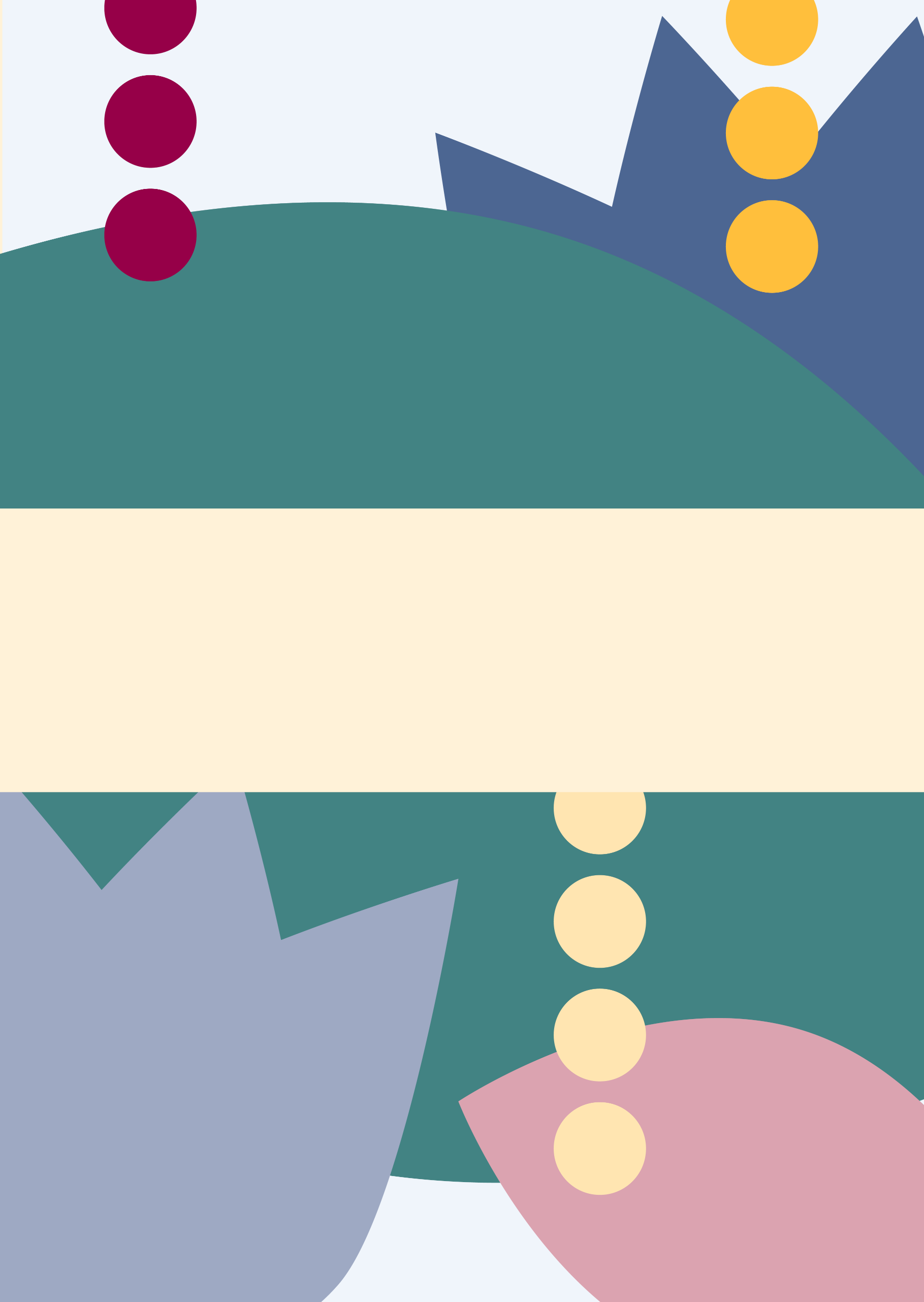 Øvelse 13: Prøv ‘Kuglepens-tricket til mere taknemmelighed’Skriv tre ting ned, du er taknemmelig for ikke skete.
Det kan enten være for dig selv, for en, du holder af, eller for verden.Opsamling: Snak med din gruppe om, hvad I har skrevet, og hvad det ville have betydet for jer, hvis det dårlige faktisk var sket.Øvelse 14: Opbyg en taknemmelighedsrutineVæn dig til at tænke en taknemmelig tanke eller to i bestemte situationer i løbet af dagen. Fx lige efter at du har børstet tænder om morgenen, eller når du lægger dig på puden om aftenen. Lav en plan for, hvad du vil gøre herunder.Øvelse 15: Lav en plan for den kommende uge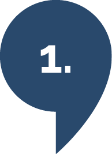 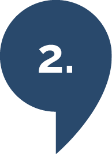 For eksempel: Jeg vil fortælle mine efterskolevenner, hvor meget de betyder for mig, på mandag kl. 20 i fællesstuen.Opsamling: Snak med din gruppe om jeres planer.Jeg er taknemmelig for...“At bo i en by hvor vi passer på hinanden”“At de fleste tager imod en ærlig undskyldning”“Min mor og far, fordi de kan holde mig ud hver dag”“At vi har rent drikkevand”“At solen altid kommer tilbage til os, når natten er omme”“At ting som regel går bedre, end jeg forestiller mig”“Duften efter et regnskyl”“Tiden med min mormor, som snart ikke er her mere”“Medvind på cykelstien i dag”“At selv de største fejl med tiden føles mindre alvorlige”“Mælkesnitten i min taske”“At du spørger, om min dag har været god”“At du bekymrer dig om mig”“At min hund venter på mig, når jeg står op”“Fjolleri (uden det ville livet være trist)”“Dem, der tager sig af os, når vi ikke selv kan”“Gode venner i en svær tid”“Ytringsfrihed”“At jeg har en fantastisk klasse!”Kort om Taknemli’-kampagnenTaknemmelighed gør os gladere, mere 
hjælpsomme og styrker vigtige bånd.Det er baggrunden for Taknemli’-kampagnen.Læs mere på Taknemli.dk, hvor du også kan 
finde vores gratis e-bog med viden og teknikker
 til mere taknemmelighed.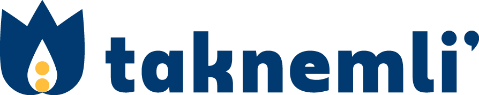 Anden lektion:Bliv mere opmærksom på små kilder til glæde i hverdagenTredje lektion:Vis andre din taknemmelighedFjerde lektion:Læg mærke til goder i samfundetFemte lektion:Hold fast i taknemmeligheden